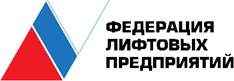 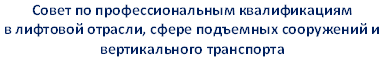 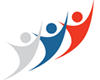 www.sovetlift.ru, www.liftfederation.ru, 105203, Москва, ул. 15-я Парковая л. 10А +7 (495) 987 3433, e-mail: ospk@lift.ru______________________________________________________________________________________________________Принято Решением СПК №__ от "_" _____ 2017г. УТВЕРЖДЕНОПредседателем Совета по профессиональным квалификациямв лифтовой отрасли, сфере подъемных сооружений и вертикального транспорта"_" _____ 2017г. Регламентпроведения профессионального экзамена центром оценки профессиональных квалификаций Совета по профессиональным квалификациям в лифтовой отрасли сфере подъемных сооружений и вертикального транспортаДокументы СПК 009/6-2017г. Москва 2017 г.Общие положения1. Настоящий Регламент проведения профессионального экзамена Центром оценки квалификаций (далее – ЦОК) Совета по профессиональным квалификациям в лифтовой отрасли, сфере подъемных сооружений и вертикального транспорта (далее Регламент) разработан на основе "Правил проведения центром оценки квалификаций независимой оценки квалификации в форме профессионального экзамена", утвержденных постановлением Правительства РФ от 16.11.2016 N 1204, приказа Минтруда России от 02.12.2016 N 706н "Об утверждении образца заявления для проведения независимой оценки квалификации и Порядка подачи такого заявления", в соответствии с требованиями Федерального закона от 3 июля 2016 г. № 238-ФЗ "О независимой оценке квалификации" (Собрание законодательства Российской Федерации, 2016, № 27, ст. 4171).Термины и определения2. В настоящем  Регламенте используются термины и определения, применяемые в Федеральном законе от 3 июля 2016 г. № 238-ФЗ "О независимой оценке квалификации", "Правилах проведения центром оценки квалификаций независимой оценки квалификации в форме профессионального экзамена", а также следующие термины с соответствующими определениями:"оценочные средства для проведения независимой оценки квалификации" - комплекс заданий, критериев оценки, используемых центрами оценки квалификаций при проведении профессионального экзамена;"реестр сведений о проведении независимой оценки квалификации" - информационный ресурс для обеспечения проведения независимой оценки квалификации;"соискатель" - работник или претендующее на осуществление определенного вида трудовой деятельности лицо, которые обратились, в том числе по направлению работодателя, в центр оценки квалификаций для подтверждения своей квалификации в порядке, установленном Федеральным законом "О независимой оценке квалификации" и настоящими Правилами;"центр оценки квалификаций" - юридическое лицо, осуществляющее в соответствии с Федеральным законом "О независимой оценке квалификации" деятельность по проведению независимой оценки квалификации.Порядок проведения профессионального экзамена3. Профессиональный экзамен проводится центром оценки квалификаций для подтверждения соответствия квалификации соискателя положениям профессионального стандарта или квалификационным требованиям, установленным федеральными законами и иными нормативными правовыми актами Российской Федерации.4. В целях информирования граждан и организаций о проведении профессионального экзамена на официальных сайтах центра оценки квалификаций и совета по профессиональным квалификациям в информационно-телекоммуникационной сети "Интернет" и в реестре сведений о проведении независимой оценки квалификации размещаются следующие сведения и документы:а) наименования квалификаций и требования к квалификации, предусмотренные пунктом 3 настоящего Регламента, на соответствие которым центр оценки квалификаций проводит независимую оценку квалификации;б) сроки действия свидетельств о квалификации по соответствующим квалификациям;в) перечень документов, необходимых для прохождения профессионального экзамена по соответствующим квалификациям;г) комплекс заданий, входящих в состав оценочных средств для проведения независимой оценки квалификации;д) почтовые адреса, адреса электронной почты, адреса официальных сайтов центра оценки квалификаций и совета по профессиональным квалификациям в информационно-телекоммуникационной сети "Интернет";е) адреса мест проведения профессионального экзамена;ж) образец заявления соискателя о проведении профессионального экзамена;з) "Правила проведения центром оценки квалификаций независимой оценки квалификации в форме профессионального экзамена", утвержденных постановлением Правительства РФ от 16.11.2016 N 1204.и) настоящий Регламент.5. Профессиональный экзамен проводится по инициативе соискателя за счет средств соискателя, иных физических и (или) юридических лиц либо по направлению работодателя за счет средств работодателя в порядке, установленном трудовым законодательством.6. Лицо, за счет средств которого проводится профессиональный экзамен (соискатель, работодатель, иное физическое и (или) юридическое лицо), производит оплату услуг по проведению профессионального экзамена на основании заключенного между ним и центром оценки квалификаций договора о возмездном оказании услуг (далее - договор).7. Для прохождения профессионального экзамена соискатель лично или через законного представителя представляет в центр оценки квалификаций на бумажном или электронном носителе комплект документов, включающий в себя (далее - комплект документов соискателя):а) заявление о проведении профессионального экзамена с указанием квалификации, по которой он хочет пройти профессиональный экзамен, при этом в заявлении соискателем дается согласие на обработку его персональных данных, содержащихся в заявлении, а также в документах и материалах, прилагаемых к нему;б) копию паспорта или иного документа, удостоверяющего личность соискателя;в) документы, необходимые для прохождения соискателем профессионального экзамена по соответствующей квалификации, информация о которой содержится в реестре сведений для проведения независимой оценки квалификации, - заверенную копию документа об образовании, в соответствии с требованиями к уровню образования по соответствующей профессиональной квалификации; - документ, свидетельствующий о стаже и области трудовой деятельности при наличии опыта трудовой деятельности; - свидетельство(ва) о квалификации, полученные в предшествующий период.8. В целях обеспечения проведения профессионального экзамена центр оценки квалификаций осуществляет:а) прием и регистрацию комплекта документов соискателя;б) рассмотрение и информирование соискателя или законного представителя о результатах рассмотрения комплекта документов соискателя;в) определение и согласование с соискателем или законным представителем даты, места и времени проведения профессионального экзамена;г) проведение профессионального экзамена;д) оформление результатов проведения профессионального экзамена;е) оформление и выдачу соискателю или законному представителю свидетельства о квалификации (в случае получения соискателем неудовлетворительной оценки по итогам прохождения профессионального экзамена оформление и выдачу соискателю или законному представителю заключения о прохождении соискателем профессионального экзамена, включающего рекомендации для соискателя).9. Центр оценки квалификаций в течение 10 календарных дней после получения комплекта документов соискателя информирует соискателя или законного представителя способом, указанным в заявлении о проведении профессионального экзамена, о результатах рассмотрения заявления и комплекта документов соискателя и согласовывает с соискателем или законным представителем дату, место и время проведения профессионального экзамена, а также информирует соискателя или законного представителя о процедурах проведения профессионального экзамена.В случае если профессиональный экзамен проводится по направлению работодателя, центр оценки квалификаций согласовывает с работодателем дату, место и время проведения профессионального экзамена.В случае если соискателем или законным представителем представлен неполный комплект документов соискателя, центр оценки квалификаций информирует об этом соискателя или законного представителя.10. Соискатель допускается к прохождению профессионального экзамена на основании документа, удостоверяющего личность.11. Проведение профессионального экзамена осуществляется в соответствии с оценочными средствами для проведения независимой оценки квалификации по соответствующей квалификации, утвержденными советом по профессиональным квалификациям.12. При проведении профессионального экзамена вправе присутствовать представители Министерства труда и социальной защиты Российской Федерации, совета по профессиональным квалификациям.13. Соискатель, не явившийся на профессиональный экзамен, допускается к прохождению профессионального экзамена в случаях и на условиях, которые предусмотрены договором.14. Профессиональный экзамен, включает в себя теоретическую и практическую часть.  15. Теоретическая часть  профессионального экзамена  представляет собой проверку знаний, выделенных как необходимые по трудовым функциям соответственной профессиональной квалификации. 16. Практическая часть профессионального экзамена представляет собой проверку готовности соискателя к выполнению трудовых действий по трудовым функциям соответственной профессиональной квалификации и демонстрирование соискателем требуемых умений. 17. Практическая часть экзамена организуется таким образом, чтобы при этом имитировалась реальная профессиональная деятельность рабочего или специалиста, и проводится в специально оборудованной мастерской (лаборатории, участке, полигоне) - непосредственно в Центре оценки квалификации или на базе Экзаменационного центра ЦОК. Практическая часть профессионального экзамена также может проводиться на экзаменационных площадках, объектах лифтовой отрасли, сферы подъемных сооружений и вертикального транспорта привлекаемых на основании договора в порядке определенном Положением о требованиях к центру оценки квалификации  в лифтовой отрасли, сфере подъемных сооружений и вертикального транспорта.18. Соискатель допускается к сдаче практической части профессионального экзамена при успешной сдаче теоретической части. У соискателя есть возможность однократной пересдачи теоретической части профессионального экзамена. 19. При достижении соискателем по итогам процедур оценки квалификации результата, определенного как минимальный,  профессиональный экзамен считается сданным успешно.20. Профессиональный экзамен считается успешно пройденным, если соискателем достигнут результат, соответствующий критериям оценки, определенным оценочными средствами для проведения независимой оценки квалификации.21. Для фиксации хода и результатов профессионального экзамена членами квалификационной комиссии заполняются протоколы установленной формы (далее - протокол). 22. Ход и результаты проведения профессионального экзамена в обязательном порядке фиксируются посредством видеозаписи профессионального экзамена. Видеозапись поведенного профессионального экзамена и контрольно-измерительные материалы с бланками ответов соискателя, протоколы квалификационной комиссии после утверждения результатов прохождения профессионального экзамена передаются в архивный отдел и подлежат хранению в порядке, установленном законодательством Российской Федерации. По истечению срока хранения документы подлежат уничтожению. Центр оценки квалификаций не позднее 7 календарных дней после завершения профессионального экзамена направляет протокол, копии комплектов документов соискателя и иные материалы профессионального экзамена в совет по профессиональным квалификациям. Видеозапись поведенного профессионального экзамена может быть истребована СПК для проведения контроля качества и объективности результатов профессионального экзамена.23. Совет по профессиональным квалификациям на основании протокола, копий комплектов документов соискателя, результатов тестирования, фото- и видеоматериалов и иных материалов профессионального экзамена не позднее 14 календарных дней после завершения профессионального экзамена:а) проверяет, обрабатывает и признает результаты независимой оценки квалификации;б) принимает решение о выдаче соискателю или законному представителю центром оценки квалификаций свидетельства о квалификации или заключения о прохождении профессионального экзамена;в) направляет в автономную некоммерческую организацию "Национальное агентство развития квалификаций" для внесения в реестр сведений о проведении независимой оценки квалификации информацию о свидетельствах о квалификации и заключениях о прохождении профессионального экзамена.24. Центр оценки квалификаций на основании решения совета по профессиональным квалификациям по итогам прохождения соискателем профессионального экзамена не позднее 30 календарных дней после завершения профессионального экзамена оформляет и выдает соискателю или законному представителю свидетельство о квалификации (в случае получения соискателем неудовлетворительной оценки при прохождении профессионального экзамена оформляет и выдает заключение о прохождении профессионального экзамена, включающее рекомендации для соискателя) либо направляет свидетельство о квалификации (заключение о прохождении профессионального экзамена) по адресу соискателя, указанному в заявлении о проведении профессионального экзамена.25. В случае если договором предусмотрено информирование лица, за счет средств которого проводился профессиональный экзамен (работодатель, иное физическое и (или) юридическое лицо), о результатах профессионального экзамена, центр оценки квалификаций направляет такому лицу в электронном виде копию свидетельства о квалификации (в случае выдачи указанного свидетельства) или копию заключения о прохождении профессионального экзамена соискателем (в случае выдачи указанного заключения). Особенности формирования квалификационной комиссии26. Состав квалификационной комиссии утверждается приказом ЦОК  в соответствии с требованиями установленными СПК.27. В состав квалификационной комиссии (далее – Комиссия) входит не менее 3 человек. В состав Комиссии в обязательном порядке включается технический эксперт – носитель профессии, имеющий уровень квалификации не ниже квалификационного уровня, присваиваемого соискателю.28. Председателем комиссии назначается эксперт, работа для которого в ЦОК является основной.29. О проведении профессионального экзамена издается приказ с указанием соискателей, допущенных к экзамену, даты (дат) проведения экзамена, персонального состава членов квалификационной комиссии.Подача апелляции30. При возникновении спорных вопросов или при несогласии соискателя с результатами оценки профессиональной квалификации он имеет право подать апелляцию на результаты или процедуру экзамена.31. Апелляция должна содержать обоснованные аргументы и требования и подается в случае: - отказа соискателю в проведении профессионального  экзамена при соблюдении соискателем условий допуска к процедурам профессионального экзамена; - отказа в выдаче соискателю свидетельства о квалификации при успешном прохождении процедур оценки профессиональной квалификации;- нарушения процедур проведения профессионального экзамена центром оценки квалификации или членом квалификационной комиссии;- вынесения квалификационной комиссией необоснованного решения о результатах профессионального экзамена.32. Апелляция рассматривается Апелляционной комиссией СПК в порядке, установленном  Положением об апелляционной комиссии СПК.33. Решение Апелляционной комиссии является окончательным и обжалованию не подлежит.34. Повторная сдача экзамена на присвоение профессиональной квалификации возможна в любом из ЦОК не ранее чем через 1 месяц с даты проведения заключительного профессионального экзамена или принятия решения Апелляционной комиссией СПК.Оплата работ по оценке профессиональной квалификации35. Расходы, связанные с проведением оценки профессиональных квалификаций в соответствии с  требованиями профессиональных стандартов несут получатели услуг - соискатели (их законные представители) в соответствии с договором.36. Оплата работ по оценке профессиональных квалификаций проводится по тарифам, установленным ЦОК на основании Методики определения стоимости работ по оценке квалификации в лифтовой отрасли и сфере вертикального транспорта  до начала выполнения работ и предоставления услуг по оценке профессиональных квалификаций и не зависит от результатов оценки.37. Оплата услуг по оценке профессиональной квалификации производится в полном объеме и должна быть подтверждена к дате профессионального экзамена. В случае отрицательного результата оценки квалификации внесенная оплата не возвращается.Приложение 1Руководителюцентра оценки квалификаций____________________________ (наименование центра оценкиквалификации)____________________________ (ФИО)ЗАЯВЛЕНИЕдля проведения независимой оценки квалификацииЯ, __________________________________________________________________ (указывается фамилия, имя, отчество (при наличии), дата рождения, реквизиты документа, удостоверяющего личность, - наименование документа, серия, номер, кем выдан и когда)__________________________________________________________________________, прошу  допустить  меня  к  сдаче профессионального экзамена по квалификации__________________________________________________________________ (наименование квалификации)__________________________________________________________________Контактные данные: адрес регистрации по месту жительства: __________________________________________________________________контактный телефон (при наличии): __________________________________________________________________адрес электронной почты (при наличии): ___________________________________.С  Правилами  проведения центром оценки квалификаций независимой оценкиквалификации в форме профессионального   экзамена, утвержденными постановлением Правительства  Российской  Федерации  от  16 ноября 2016 г. N 1204, ознакомлен(а).О готовности оформления свидетельства о квалификации или заключения о прохождении профессионального экзамена прошу уведомить по  контактному телефону или адресу электронной почты (нужное подчеркнуть), указанным в настоящем заявленииСвидетельство о квалификации или заключение о прохождении профессионального экзамена прошу направить заказным почтовым отправлением с уведомлением о вручении по адресу:____________________________________________________________(почтовый адрес)Приложения:1. Копия паспорта или иного документа, удостоверяющего личность.2. Копии документов, указанных в реестре сведений о проведении независимой оценки квалификации, необходимых  для прохождения профессионального экзамена по оцениваемой квалификации.Я согласен (на) на обработку в соответствии с Федеральным законом от 27 июля 2006 г. N 152-ФЗ "О персональных данных" моих персональных данных, указанных в настоящем заявлении и прилагаемых к нему документах (фамилия, имя, отчество), дата и место рождения, реквизиты документа, удостоверяющего личность, - наименование документа, серия, номер, кем выдан и когда, место проживания  (регистрации),  место  работы,  образование и квалификация), а также результатов прохождения профессионального экзамена, присвоения квалификации и выдачи свидетельства о квалификации, внесения и хранения соответствующей информации в реестре сведений о проведении независимой оценки квалификации в соответствии с Федеральным законом от 3 июля 2016 г. N 238-ФЗ "О независимой оценке квалификации".Я  уведомлен(а) и понимаю, что под обработкой  персональных данных подразумевается совершение следующих действий (операций): сбор, обработка, запись, систематизация, накопление, хранение, уточнение  (обновление, изменение), извлечение, использование, подтверждение, передача (распространение, предоставление, доступ), обезличивание, блокирование, удаление, уничтожение персональных данных по истечении срока действия настоящего согласия в соответствии с Федеральным законом от 27 июля 2006 г. N 152-ФЗ "О персональных данных".________________         ___________________________         ______________   (подпись)                (расшифровка подписи)                (дата)